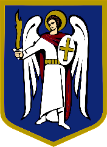 ДЕПУТАТКИЇВСЬКОЇ МІСЬКОЇ РАДИ IX СКЛИКАННЯ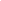 «______»_________________2021 р.                                                                        №_______________________                                                                   Департамент містобудування та архітектури                                                                                                                                    Департамент з питань державного        архітектурно-будівельного контролю                                                                    Департамент земельних ресурсівДепартамент охорони культурної спадщиниДЕПУТАТСЬКЕ ЗВЕРНЕННЯВідповідно до положень Конституції України, статей 2, 12, 13 Закону України «Про статус депутатів місцевих рад», Регламенту Київської міської ради, затвердженого рішенням Київської міської ради від 07.07.2016 №579/579 зі змінами, звертаюсь з наступним.Мене, як депутата Київської міської ради IX скликання та як голову Постійної комісії з питань промисловості, підприємництва та міського благоустрою, дуже турбує доля пам’ятки архітектури, що розташована за адресою: м. Київ, проспект Голосіївський, 8 з огляду на наступне.20 квітня 2021 року група невстановлених осіб розпочала демонтаж дореволюційної будівлі комплексу «Пивоварня Карла Шульца» (1881 р. побудови). Демонтажні роботи проводяться поблизу адреси: проспект Голосіївський, 8 (координати будівлі: 50.408072, 30.517850, кадастровий номер земельної ділянки 8000000000:79:077:0005).Будівля, на які розпочались демонтажні роботи, є однією з двох житлових дореволюційних будинків, що входять до складу Пивоварні Карла Шульца. Первісне використання: житлові функції. Період побудови: кінець 19 - початок 20 століття. Стиль: неоренесанс; головний фасад будинку виділено двома розкріповками по бокам, що увінчуються атиками складної конфігурації з люкарнами; над карнизом зберігся парапет з автентичною металевою огорожею. Головний фасад виходить на червону лінію провулку Р. Лужевського. Будівля має архітектурну та культурну цінність. До демонтажних робіт значною мірою зберегла свою автентичність (а саме об’ємно-просторову композицію, архітектурне вирішення фасадів, декоративне оздоблення). Будівля є частиною промислового комплексу Пивоварні Карла Шульца, цінним зразком забудови історичної місцевості Деміївки, ілюструє типологію будівель житлового призначення дореволюційного періоду. Комплекс споруд знаходиться в межах центрального історичного ареалу міста Києва, в охоронній зоні пам’ятки історії «Завод «Червоний Гумовик». Відповідно до ч. 4 ст. 32 Закону України «Про охорону культурної спадщини» у межах зон охорони пам'яток, історичних ареалів населених місць, занесених до Списку історичних населених місць України, забороняються містобудівні, архітектурні чи ландшафтні перетворення, будівельні, меліоративні, шляхові, земляні роботи без дозволу відповідного органу охорони культурної спадщини. Згідно пп.6.43 та пп.6.34 Положення про Департамент містобудування та архітектури виконавчого органу Київської міської ради (Київської міської державної адміністрації), затвердженого розпорядженням виконавчим органом Київської міської ради(Київська міська державна адміністрація) від 27.01.2011 р. N 90 Департамент відповідно до визначених галузевих повноважень погоджує містобудівні та архітектурні проектні рішення об'єктів, розташованих в історичній частині міста, історичних ареалах, на магістралях та площах загальноміського значення, надає містобудівні умови та обмеження забудови земельної ділянки.Підпунктом 4.3. Положення про Департамент з питань державного архітектурно-будівельного контролю міста Києва виконавчого органу Київської міської ради (Київської міської державної адміністрації), затвердженого розпорядженням виконавчим органом Київської міської ради (Київська міська державна адміністрація) від 01.10.2015 р. N 978 Департамент відповідно до покладених на нього завдань надає, отримує, реєструє, повертає документи, що дають право на виконання підготовчих та будівельних робіт; відмовляє у видачі дозволу на виконання будівельних робіт з підстав, визначених законом.Відповідно до пп. 3.34 Положення про Департамент земельних ресурсів виконавчого органу Київської міської ради (Київської міської державної адміністрації), затвердженого розпорядженням виконавчим органом Київської міської ради(Київська міська державна адміністрація)  надає відомості з Державного земельного кадастру у випадках, передбачених законодавством.Виходячи з вищевказаного, прошу надати інформацію:Департамент містобудування та архітектури:Чи надавалися будь-якій фізичній/юридичній особі містобудівні умови та обмеження, об’єктом яких є земельна ділянка за адресою: м. Київ, проспект Голосіївський, 8? Якщо-так, надати відомості щодо цієї особи.Чи погоджував Департамент містобудівні та архітектурні проектні рішення щодо об’єкта, який розташований за вищезазначеною адресою.Департамент з питань державного  архітектурно-будівельного контролю:1. Які дозвільні документи на будівництво(в тому числі демонтаж) об’єкта  видано Департаментом з питань державного архітектурно-будівельного контролю міста Києва за адресою: м. Київ, проспект Голосіївський, 8.2. Якій фізичній/юридичній особі видані вищезазначені дозвільні документи?Департамент земельних ресурсів:1.Кому  на праві власності належить земельна ділянка за адресою: м. Київ, проспект Голосіївський, 8 (кадастровий номер 8000000000:79:077:0005)?2. Якщо земельна ділянка надана в оренду також вказати відомості щодо орендаря та/або суборендаря.Департамент охорони культурної спадщини:Чи надавався Департаментом дозвіл на проведення будь-яких будівельних робіт(в тому числі демонтаж будівлі), реконструкцію?Відповідь прошу надати у встановлені законодавством України строки за допомогою системи електронного документообігу «Аскод», у разі відсутності зазначеної системи - на електронну адресу gromadskapt@gmail.com або на поштову адресу 04210, м. Київ, вул. Оболонська Набережна, 19, корпус 5Депутат Київської міської ради                                 Владислав ТРУБІЦИН        +38 (063) 102 08 24